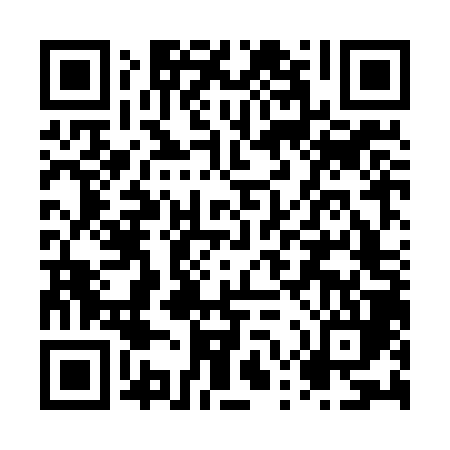 Prayer times for Cullen Bullen, AustraliaMon 1 Apr 2024 - Tue 30 Apr 2024High Latitude Method: NonePrayer Calculation Method: Muslim World LeagueAsar Calculation Method: ShafiPrayer times provided by https://www.salahtimes.comDateDayFajrSunriseDhuhrAsrMaghribIsha1Mon5:507:121:044:246:558:132Tue5:507:131:034:236:548:113Wed5:517:131:034:226:538:104Thu5:527:141:034:216:518:095Fri5:527:151:034:206:508:076Sat5:537:161:024:206:498:067Sun4:546:1612:023:195:477:058Mon4:556:1712:023:185:467:049Tue4:556:1812:013:175:457:0210Wed4:566:1812:013:165:447:0111Thu4:576:1912:013:155:427:0012Fri4:576:2012:013:145:416:5913Sat4:586:2112:003:135:406:5814Sun4:596:2112:003:125:396:5615Mon4:596:2212:003:115:376:5516Tue5:006:2312:003:105:366:5417Wed5:016:2311:593:095:356:5318Thu5:016:2411:593:095:346:5219Fri5:026:2511:593:085:336:5120Sat5:036:2611:593:075:326:5021Sun5:036:2611:593:065:306:4922Mon5:046:2711:583:055:296:4823Tue5:056:2811:583:045:286:4724Wed5:056:2911:583:035:276:4625Thu5:066:2911:583:025:266:4526Fri5:066:3011:583:025:256:4427Sat5:076:3111:583:015:246:4328Sun5:086:3211:573:005:236:4229Mon5:086:3211:572:595:226:4130Tue5:096:3311:572:585:216:40